Расп. от 30.05.2016 № 259-раО внесении изменений в распоряжение администрации Нефтеюганского района от 23.03.2012 № 350-ра	В соответствии с Бюджетным кодексом Российской Федерации, в целях повышения эффективности использования средств бюджета Нефтеюганского района и качества управления средствами бюджета Нефтеюганского района главными распорядителями средств бюджета, главными администраторами доходов бюджета Нефтеюганского района:Внести в приложение к распоряжению администрации Нефтеюганского района от 23.03.2012 № 350-ра «Об утверждении порядка проведения и оценки результатов мониторинга качества финансового менеджмента, осуществляемого главными распорядителями бюджетных средств и главными администраторами доходов бюджета муниципального образования Нефтеюганский район» (в редакции от 30.12.2014 № 777-ра) следующие изменения: Абзац второй пункта 2 изложить в редакции: «ГРБС представляют в департамент финансов в срок до 19 апреля года, следующего за отчётным, информацию по пунктам 1.1, 2.7, 3.1, 3.2, 3.3, 3.4, 4.1, 5.1, 5.2, 5.3, 5.4, 5.6, 6.1, 6.2, 6.3, 6.4, 7.1 приложения № 1, пунктам 1.1, 2.3, 2.4, 3.1 приложения № 2, приложение № 3 к Порядку».В абзаце третьем пункта 2 слова «по пункту 2.6» заменить словами 
«по пункту 5.3».Приложение № 1 к Порядку проведения и оценки результатов мониторинга качества финансового менеджмента, осуществляемого главными распорядителями бюджетных средств и главными администраторами доходов бюджета Нефтеюганского района, изложить в редакции согласно приложению к настоящему распоряжению.Настоящее распоряжение вступает в силу с момента его подписания 
и распространяет свое действие на правоотношения, возникшие с 01.01.2016, 
и не применяется в части проведения годового мониторинга качества финансового менеджмента, осуществляемого главными распорядителями средств бюджета Нефтеюганского района, главными администраторами доходов Нефтеюганского района, по итогам 2015 года.Настоящее распоряжение подлежит размещению на официальном сайте органов местного самоуправления Нефтеюганского района.Контроль за выполнением распоряжения возложить на директора департамента финансов - заместителя главы администрации Нефтеюганского района М.Ф.Бузунову.Исполняющий обязанностиглавы администрации района					С.А.КудашкинПриложение к распоряжению администрации Нефтеюганского районаот 30.05.2016 № 259-раПоказатели годового мониторинга качества финансового менеджмента, осуществляемого главными распорядителями средств бюджета Нефтеюганского района, главными администраторами доходов Нефтеюганского районаНаименование показателяРасчет показателяЕдиница изме-ренияВес группы в оценке показателя в группе (в %)ОценкаКомментарийОтветственный исполнитель (соисполнитель)12345671.Среднесрочное финансовое планирование151.1. Наличие правовых актов ГРБС, применяемых при подготовке бюджетных проектировок на очередной финансовый год и плановый период Наличие правовых актов ГРБС, применяемых при подготовке бюджетных проектировок на очередной финансовый год и плановый период в части:1) реестра расходных обязательств ГРБС;2) утверждения:- значения нормативных затрат на оказание услуг (выполнение работ);- базовых нормативов затрат на оказание муниципальных услуг;- отраслевых корректирующих коэффициентов к базовым нормативам затрат на оказание муниципальных услуг; - территориальных корректирующих коэффициентов к базовым нормативам затрат на оказание муниципальных услуг.30Е(Р) = 0, если правовые акты ГРБС отсутствуют, или не соответствуют указанным требованиям;Е(Р) = 0,25 , если правовые акты ГРБС соответствуют требованию пункта 1;Е(Р) = 0,75, если правовые акты ГРБС соответствуют требованию пункта 2;Е(Р) = 1, если правовые акты ГРБС соответствуют требованию пунктов 1 и 2Качество финансового менеджмента напрямую зависит от наличия правовых актов ГРБС, применяемых при подготовке бюджетных проектировок на очередной финансовый год и плановый период.Показатель рассчитывается  ежегодно.ГРБС1.2. Качество планирования расходов: количество справок об изменениях, вносимых в связи с перераспределением годовых назначений в разрезе кодов классификации операций сектора государственного управленияР – количество справок об изменении сводной бюджетной росписи бюджета Нефтеюганского района в отчетном периоде в случае увеличения бюджетных ассигнований по справкам с кодами вида изменений 02070 в разрезе кодов видов расходов классификации расходов бюджета за счет перераспределения ассигнований внутри ГРБС шт.15в случае, если Кму>КсрE (P) =где ,Кср – количество МУ2 , в среднем приходящееся на одного ГРБС;Кму– количество МУ  данного ГРБСв  остальных  случаяхE(P)=где, Большое количество справок об изменении сводной бюджетной росписи бюджета Нефтеюганского района в случае увеличения бюджетных ассигнований в разрезе кодов видов расходов классификации расходов бюджета за счет  перераспределения ассигнований внутри главного распорядителя средств бюджета Нефтеюганского района свидетельствует о низком качестве работы ГРБС по финансовому планированию.Целевым ориентиром для ГРБС является отсутствие справок об изменении сводной бюджетной росписи бюджета Нефтеюганского района в случае увеличения бюджетных ассигнований в разрезе кодов классификации операций сектора государственного управления за счет перераспределения ассигнований внутри ГРБСПоказатель рассчитывается и ежегодно с учетом отраслевых особенностей, влияющих на показатели качества финансового менеджментаотдел сводного бюджетного планирования и анализадепартамента финансов1.3. Качество планирования расходов: доля суммы изменений в сводную бюджетную роспись бюджета Нефтеюганского района за счет перераспределения ассигнований внутри ГРБСP = 100 ×, где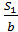   S1– годовая сумма положительных изменений сводной бюджетной росписи бюджета  Нефтеюганского района  в случае увеличения бюджетных ассигнований по справкам с кодами вида изменений 02070 в разрезе кодов видов расходов классификации расходов бюджета за счет перераспределения ассигнований внутри ГРБС;b – годовой объем бюджетных ассигнований ГРБС согласно сводной бюджетной росписи бюджета Нефтеюганского района с учетом внесенных в нее изменений по состоянию на конец отчетного периода%15E (P) =  Большое количество справок об изменении сводной бюджетной росписи бюджета Нефтеюганского района в случае увеличения бюджетных ассигнований в разрезе кодов видов расходов классификации расходов бюджета в отчетном финансовом году (отчетном периоде текущего финансового года) свидетельствует о низком качестве работы ГРБС по финансовому планированию.Целевым ориентиром для ГРБС является значение показателя, равное нулю.Показатель рассчитывается ежеквартально и ежегодно с учетом отраслевых особенностейотдел сводного бюджетного планирования и анализадепартамента финансов1.4.Своевременность представления ГРБС документов в Департамент финансов в соответствии с графиком подготовки и рассмотрения документов и материалов, разрабатываемых при составлении проекта бюджета Нефтеюганского на  очередной финансовый год и плановый периодP= 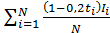 гдеN – количество документов, представляемых ГРБС в Департамент финансов в соответствии с графиком подготовки и рассмотрения документов и материалов, разрабатываемых при составлении проекта бюджета Нефтеюганского района на  очередной финансовый год и плановый период (далее - бюджетный документ) и решений комиссии по бюджетным проектировкам на очередной финансовый год и плановый период;t_i – количество дней отклонения от даты предоставления ГРБС в Департамент финансов (согласно дате регистрации в Департаменте финансов входящих (поступивших) документов) i-го бюджетного документа с использованием электронной подписи и каналов связи или даты регистрации сопроводительного письма руководителя (заместителя руководителя) ГРБС с прилагаемым i-м бюджетным документом401. В случае наличия у ГРБС муниципальных учреждений:Ii = 1, если ti ≤ 2Ii = 0,5, если 2 < ti ≤ 5Ii = 0, если ti > 52. В случае отсутствия у ГРБС муниципальных учреждений:Ii = 1, если ti = 0Ii = 0, если ti > 0Показатель отражает соблюдение ГРБС сроков представления бюджетных документов в Департамент финансов.Целевым ориентиром является значение показателя, равное 1.Показатель рассчитывается ежегодноотдел сводного бюджетного планирования и анализадепартамента финансов2. Исполнение бюджета в части расходов272.1. Доля неисполненных на конец отчетного финансового года бюджетных ассигнованийР = 100 * (b – E)/b, гдеb – объем бюджетных ассигнований ГРБС в отчетном финансовом году согласно сводной бюджетной росписи бюджета Нефтеюганского района с учетом внесенных в нее изменений на конец отчетного периодаЕ - кассовое исполнение расходов ГРБС в отчетном финансовом году%15E(P)=Показатель позволяет оценить объем неисполненных на конец отчетного года бюджетных ассигнований. Целевым ориентиром для ГРБС является значение показателя, равное нулю %.Показатель рассчитывается ежегодно с учетом отраслевых особенностейотдел отчетности, исполнения бюджета и анализа управления отчетности и исполнения бюджетадепартамента финансов2.2.Равномерность расходовP = 100(Е – Еср) / Еср, где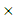 Е – кассовые расходы ГРБС в IV квартале отчетного периода,Еср – средний объем кассовых расходов ГРБС за I-III квартал отчетного периода.Еср=  (Е 1  + Е 2  + Е 3 ) 1,15/3, гдеЕ 1 - кассовые расходы ГРБС в 1 квартале отчетного финансового года,Е 2- кассовые расходы ГРБС в 2 квартале отчетного финансового года,Е 3 - кассовые расходы ГРБС в 3  квартале отчетного финансового года%16E (P) =Показатель отражает равномерность расходов ГРБС в отчетном финансовом году.Целевым ориентиром для ГРБС является значение показателя, при котором кассовые расходы в четвертом квартале складываются в размере не более среднего арифметического значения расходов в 1-3 квартале, увеличенных на 15%. Показатель рассчитывается ежегодно с учетом отраслевых особенностейотдел отчетности, исполнения бюджета и анализа управления отчетности и исполнения бюджетадепартамента финансов2.3.Эффективность управления кредиторской задолженностью по расчетам с поставщиками и подрядчиками ГРБС и подведомственных  ПБСР = 100, где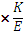 К – объем кредиторской задолженности ГРБС по расчетам с поставщиками и подрядчиками по состоянию на 1 января года, следующего за отчетным,Е - кассовое исполнение расходов ГРБС в отчетном финансовом году%5E (P) = 1, если Р = 0;E (P) = 0,5, если 0 <Р ≤ 0,5 %;E (P) = 0,3,если 0,5% <Р ≤ 10%;E (P) = 0 , если Р> 10 %.Негативным считается факт накопления значительного объема кредиторской задолженности по расчетам с поставщиками и подрядчиками по состоянию на 1 января года, следующего за отчетным, по отношению к кассовому исполнению расходов ГРБС и подведомственных РБС и ПБС в отчетном финансовом году.Показатель рассчитывается ежегодно с учетом отраслевых особенностейотдел отчетности, исполнения бюджета и анализа управления отчетности и исполнения бюджетадепартамента финансов2.4. Эффективность управления кредиторской задолженностью по расчетам с поставщиками и подрядчиками государственными автономными, бюджетными учреждениями посредством субсидий на выполнение государственного задания и на иные целиР = 100 ×  K/E, гдеК – объем кредиторской задолженности автономных, бюджетных учреждений по расчетам с поставщиками и подрядчиками по состоянию на 1 января года, следующего за отчетным;Е – кассовое исполнение расходов автономных, бюджетных учреждений в отчетном финансовом году%5E (P) = 1, если Р = 0;E (P) = 0,5, если 0 < Р ≤ 0,5 %;E (P) = 0,3,если 0,5% < Р ≤ 10%;E (P) = 0 , если Р > 10 %.Негативным считается факт накопления значительного объема кредиторской задолженности по расчетам с поставщиками и подрядчиками по состоянию на 1 января года, следующего за отчетным, по отношению к кассовому исполнению расходов автономных, бюджетных учреждений в отчетном финансовом году.Показатель рассчитывается ежегодноотдел отчетности, исполнения бюджета и анализа управления отчетности и исполнения бюджетадепартамента финансов2.5.Эффективность управления просроченной кредиторской задолженностью по расчетам с поставщиками и подрядчиками ГРБС и подведомственных ПБСНаличие просроченной кредиторской задолженности по расчетам с поставщиками и подрядчиками по состоянию на 1 января года, следующего за отчетным%5E (P) = 1, если просроченная кредиторская задолженность отсутствует;E (P) = 0, если есть просроченная кредиторская задолженность.Негативным считается факт наличия просроченной кредиторской задолженности по расчетам с поставщиками и подрядчиками по состоянию на 1 января года, следующего за отчетным, у ГРБС и подведомственных РБС и ПБС.Показатель рассчитывается ежегодноотдел отчетности, исполнения бюджета и анализа управления отчетности и исполнения бюджетадепартамента финансов2.6. Эффективность управления просроченной кредиторской задолженностью по расчетам с поставщиками и подрядчиками муниципальными автономными, бюджетными учреждениями посредством субсидий на выполнение муниципального задания и на иные целиНаличие просроченной кредиторской задолженности по расчетам с поставщиками E (P) = 1, если просроченная кредиторская задолженность отсутствует;E (P) = 0, если есть просроченная кредиторская задолженность и подрядчиками по состоянию на 1 января года, следующего за отчетным%5E (P) = 1, если просроченная кредиторская задолженность отсутствует;E (P) = 0, если есть просроченная кредиторская задолженностьНегативным считается факт наличия просроченной кредиторской задолженности по расчетам с поставщиками и подрядчиками по состоянию на 1 января года, следующего за отчетным, автономных, бюджетных учреждений.Показатель рассчитывается ежегодноотдел отчетности, исполнения бюджета и анализа управления отчетности и исполнения бюджетадепартамента финансов2.7. Качество порядка составления, утверждения и ведения бюджетных смет, подведомственных ПБСНаличие правового акта ГРБС, содержащего:1) процедуры составления, ведения и утверждения бюджетных смет подведомственных  ПБС, применяемые к ГРБС и его территориальным органам,  а такжек подведомственным  ПБС;2) процедуры составления и представления расчетов (обоснований) к бюджетным сметам подведомственных ПБС;3) процедуры составления и представления проектов бюджетных смет на этапе формирования бюджетных проектировок (бюджета)%15E (P) = 1, если правовой акт ГРБС полностью соответствует требованиям 1) –3) настоящего пункта;E (P) = 0,5, если правовой акт ГРБС полностью или частично не соответствует хотя бы одному из требований 1) –3) настоящего пункта;E (P) = 0, если правовой акт ГРБС полностью или частично не соответствует двум и более требованиям 1) – 3) настоящего пунктаПоказатель применяется для оценки правового обеспечения деятельности   ПБС в части исполнения расходов бюджета на обеспечение выполнения функций получателей средств бюджета.В том случае, если у ГРБС нет подведомственных  ПБС, вес показателя в группе распределяется пропорционально по другим показателям группыПоказатель рассчитывается ежеквартально и ежегодноГРБС2.8 . Доля расходов за счет средств от приносящей доход деятельности в общих расходах бюджетных и автономных учрежденийP = Epd / (Epd+Eb) 100, где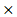 Epd – сумма кассовых расходов бюджетных и автономных учреждений за счет средств от приносящей доход деятельности;Eb – сумма кассовых расходов за счет бюджетных средств%7Е (Р) = 0, если Р < 5% Е (Р) = 0,5, если 5% ≤ Р < 10% Е (Р) = 1, если Р ≥ 10%Позитивно расценивается рост доли расходов за счет средств  от приносящей доход деятельности в общих расходах бюджетных и автономных учрежденийотдел сводного бюджетного планирования и анализадепартамента финансов2.9. Отношение остатка не использованных государственными учреждениями субсидий на выполнение государственного задания к общему объему субсидий на выполнение государственного задания, полученных в отчетном финансовом годуP = (S - Sф) / S 100, гдеSф – объем фактически израсходованных средств при выполнении государственного задания в отчетном финансовом году;S – объем субсидий ГУ на выполнение государственного задания, полученных в отчетном финансовом году%7Е (Р) = 1, если Р < 5% Е (Р) = 0,5, если 5% ≤ Р < 10% Е (Р) = 0, если Р ≥ 10%Показатель позволяет оценить объем неиспользованных муниципальными учреждениями на конец отчетного года субсидий на выполнение муниципального задания.Целевым ориентиром для ГРБС является значение показателя, равное нулю.Показатель рассчитывается ежегодноотдел сводного бюджетного планирования и анализадепартамента финансов2.10. Эффективность управления дебиторской задолженностью по расчетам с поставщиками и подрядчиками ГРБС и подведомственных  ПБСР = 100К / Е, гдеК – объем дебиторской задолженности ГРБС по расчетам с поставщиками и подрядчиками по состоянию на 1 января года, следующего за отчетным;Е – кассовое исполнение расходов ГРБС в отчетном финансовом году%5E(P) = 1, если Р = 0E(P) = 0,5, если 0 < Р ≤ 0,5%E(P) = 0,3,если 0,5% < Р ≤ 10%E(P) = 0 , если Р > 10%Негативным считается факт накопления значительного объема дебиторской задолженности по расчетам с поставщиками и подрядчиками по состоянию на 1 января года, следующего за отчетным, по отношению к кассовому исполнению расходов ГРБС и подведомственных ПБС в отчетном финансовом году.Показатель рассчитывается ежегодно с учетом отраслевых особенностейотдел отчетности, исполнения бюджета и анализа управления отчетности и исполнения бюджетадепартамента финансов2.11. Эффективность управления дебиторской задолженностью по расчетам с поставщиками и подрядчиками государственными автономными, бюджетными учреждениями посредством субсидий на выполнение государственного задания и на иные целиР = 100 × К / Е, гдеК – объем дебиторской задолженности автономных, бюджетных учреждений по расчетам с поставщиками и подрядчиками по состоянию на 1 января года, следующего за отчетным;Е – кассовое исполнение расходов автономных, бюджетных учреждений в отчетном финансовом году%5E(P) = 1, если Р = 0E(P) = 0,5, если 0 < Р ≤ 0,5 %E(P) = 0,3,если 0,5% < Р ≤ 10 %E(P) = 0 , если Р > 10 %Негативным считается факт накопления значительного объема дебиторской задолженности по расчетам с поставщиками и подрядчиками по состоянию на 1 января года, следующего за отчетным, по отношению к кассовому исполнению расходов автономных, бюджетных учреждений в отчетном финансовом году.Показатель рассчитывается ежегодно с учетом отраслевых особенностейотдел отчетности, исполнения бюджета и анализа управления отчетности и исполнения бюджетадепартамента финансов2.12. Эффективность управления просроченной дебиторской задолженностью по расчетам с поставщиками и подрядчиками ГРБС и подведомственных ПБСНаличие просроченной дебиторской задолженности по расчетам с поставщиками и подрядчиками по состоянию на 1 января года, следующего за отчетным%5E(P) = 1, если просроченная дебиторская задолженность отсутствует;E(P) = 0, если есть просроченная дебиторская задолженностьНегативным считается факт наличия просроченной дебиторской задолженности по расчетам с поставщиками и подрядчиками по состоянию на 1 января года, следующего за отчетным, у ГРБС и подведомственных ПБС.Показатель рассчитывается ежегодноотдел отчетности, исполнения бюджета и анализа управления отчетности и исполнения бюджетадепартамента финансов2.13. Эффективность управления просроченной дебиторской задолженностью по расчетам с поставщиками и подрядчиками государственными автономными, бюджетными учреждениями посредством субсидий на выполнение государственного задания и на иные целиНаличие просроченной дебиторской задолженности по расчетам с поставщиками и подрядчиками по состоянию на 1 января года, следующего за отчетным%5E(P) = 1, если просроченная дебиторская задолженность отсутствует;E(P) = 0, если есть просроченная дебиторская задолженностьНегативным считается факт наличия просроченной дебиторской задолженности по расчетам с поставщиками и подрядчиками по состоянию на 1 января года, следующего за отчетным, у автономных и бюджетных учреждений.Показатель рассчитывается ежегодноотдел отчетности, исполнения бюджета и анализа управления отчетности и исполнения бюджетадепартамента финансов3. Исполнение бюджета по доходам113.1. Соотношение фактического поступления доходов по ГАДБ к плановым показателям по ГАДБP = Ef/ Ep100, гдеEf – сумма фактического поступления доходов по ГАДБ за отчётный финансовый год;Ep – сумма уточненного плана по доходам по ГАДБ на отчётный финансовый год25E(P)=      0,0, если P< 93% или P> 107%  0,5, если 93% ≤ P< 97%  1,0, если 97%  ≤ P ≤ 103%  0,5, если 103% <P  ≤ 107%Негативно расценивается как недовыполнение плана по доходам, так и значительное перевыполнение.Целевым ориентиром для ГАДБ является значение показателя не превосходящее 7%.В том случае, если у ГАДБ нет плана по доходам, то показатель не рассчитывается, а вес показателя в группе распределяется пропорционально по другим показателям группы.Показатель рассчитывается  ежегодноГРБС, отдел доходов и методологии  департамента финансов3.2.Эффективность управления невыясненными поступлениямиР = N, гдеN – сумма невыясненных поступлений у ГАДБ по состоянию на 1 января года, следующего за отчетным годом25               0,0, если P> 0E(P) =               1,0, если P ≤ 0Негативно расценивается наличие невыясненных поступлений в бюджете Нефтеюганского района у ГАДБ.Целевым ориентиром для ГАДБ является значение показателя, равное «0».Показатель рассчитывается  ежегодноГРБС, отдел отчетности, исполнения бюджета и анализа управления отчетности и исполнения бюджетадепартамента финансов3.3. Эффективность управления дебиторской задолженностью по расчетам с дебиторами по доходамР = D, гдеD – сумма, невозможная к взысканию, просроченная дебиторская задолженность у ГАДБ по расчетам с дебиторами по доходам на 1 января года, следующего за отчетным финансовым годом25               0,0, если P > 0E(P) =                   1,0, если P ≤ 0Негативно расценивается факт накопления невозможной к взысканию, просроченной дебиторской задолженности по расчетам с дебиторами по состоянию на 1 января года, следующего за отчетным финансовым  годом.Целевым ориентиром для ГАДБ является значение показателя, равное «0».Показатель рассчитывается  ежегодноГАДБ, отдел отчетности, исполнения бюджета и анализа управления отчетности и исполнения бюджетадепартамента финансов3.4. Соблюдение сроков предоставления аналитической информацииПоказатель рассчитывается по календарю, с учетом исходящей даты на письме ГАДБКол-во дней25              0,0, если Р > 0%E(P)=               1,0, если Р ≤ 0%Негативно расценивается несвоевременное представление аналитической информации от ГАДБ, срок предоставления которой установлен приказом департамента финансов Нефтеюганского района.Показатель рассчитывается  ежегодноГРБС, отдел доходов и методологии  департамента финансов4. Учет и отчетность154.1. Представление результатов оценки эффективности и результативности выполнения муниципальных заданий на оказание муниципальных услуг (выполнения работ)Наличие заполненной формы о результатах оценки эффективности и результативности выполнения муниципальных заданий на оказание муниципальных услуг (выполнение работ) в соответствии с постановлением  администрации Нефтеюганского района от 12.08.2013 № 2142-па35E(P)=1, если заполненаформа о результатах оценки эффективности и результативности выполнения муниципальных  заданий на оказание муниципальных услуг (работ); E(P)=0, если не заполнена форма о результатах оценки эффективности и результативности выполнения муниципальных заданий на оказание муниципальных услуг  (выполнение работ) В рамках оценки данного показателя позитивно рассматривается наличие мероприятий по повышению эффективности расходования бюджетных средств.В случае, если ГРБС не осуществляет функции и полномочия учредителя  БАУ и не имеет подведомственных РБС и ПБС, то вес показателя в группе распределяется пропорционально по другим показателям группы. Показатель рассчитывается ежегодноГБРС4.2. Соблюдение сроков предоставления бюджетной отчетности ГРБСР – количество дней отклонения предоставления ежегодной бухгалтерской отчетности ГРБСв Департамент финансов от даты, установленной для сдачи отчетности.Р = 0 в случае представления бухгалтерской отчетности в срок65Е (Р) = 0, если Р> 5;Е (Р) = 0,2, если Р = 4;Е (Р) = 0,4, если Р = 3;Е (Р) = 0,6, если Р = 2;Е (Р) = 0,8, если Р = 1;Е (Р) = 1, если Р = 0.Положительное значение показателя свидетельствует о несоблюдении сроков представления бухгалтерской отчетности ГРБС в Департамент финансов.Целевым ориентиром является значение показателя, равное нулю.Показатель рассчитывается ежегодноотдел отчетности, исполнения бюджета и анализа управления отчетности и исполнения бюджетадепартамента финансов5. Контроль и аудит185.1. Проведение контрольных мероприятий ГРБСP=100, где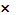 количество фактически проведенных контрольных мероприятий в отчетном году,количество запланированных контрольных мероприятий в отчетном году%15E(P)=В рамках оценки данного показателя негативно рассматривается неисполнение плана контрольных мероприятий.Целевым ориентиром является значение показателя, большее или равное 100%.В том случае, если у ГРБС нет подведомственных РБС и ПБС, а также БАУ, вес показателя в группе распределяется пропорционально по другим показателям группы.Показатель рассчитывается ежегодноГРБС5.2. Проведение инвентаризаций ГРБСНаличие в годовой бюджетной отчетности за отчетный финансовый год заполненной таблицы «Сведения о проведении инвентаризаций» по форме, утвержденной Инструкцией о порядке составления и представления годовой, квартальной и месячной отчетности об исполнении бюджетов бюджетной системы Российской Федерации (далее – таблица «Сведения о проведении инвентаризаций»)15E (P) = 1, если таблица «Сведения о проведении инвентаризаций» заполнена и соответствует требованиям Инструкции о порядке составления и представления годовой, квартальной и месячной отчетности об исполнении бюджетов бюджетной системы Российской Федерации;E (P) = 0, если таблица «Сведения о проведении инвентаризаций» не заполнена или не соответствует требованиям Инструкции о порядке составления и представления годовой, квартальной и месячной отчетности об исполнении бюджетов бюджетной системы Российской ФедерацииПозитивно расценивается факт наличия заполненной таблицы «Сведения о проведении инвентаризаций» и соответствие ее заполнения требованиям Инструкции о порядке составления и представления годовой, квартальной и месячной отчетности об исполнении бюджетов бюджетной системы Российской Федерации.Показатель рассчитывается ежегодноГРБС, отдел отчетности, исполнения бюджета и анализа управления отчетности и исполнения бюджетадепартамента финансов5.3 Доля выявленных нарушений в финансово-бюджетной сфереP = 100, где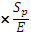  - факты о бюджетных правонарушениях (за исключением ненадлежащего ведения бюджетного учета, составления и представления    бюджетной отчетности), выявленные   Службой контрольно-ревизионного управления  по результатам проведения проверок (ревизий)  исполнения ГРБС и подведомственными РБС и ПБС, а также БАУ, расходов бюджета Нефтеюганского района в отчетном финансовом году (в денежном выражении),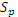 Е – кассовое исполнение расходов ГРБС в отчетном финансовом году (за исключением бюджетных инвестиций юридическим лицам  или трансфертов)15E (P) =
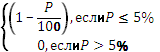 Показатель отражает степень соблюдения бюджетного (финансового) законодательства Российской Федерации, Нефтеюганского района, регулирующих бюджетные правоотношения, в части исполнения бюджета Нефтеюганского районаЦелевым ориентиром для ГРБС является значение показателя, равное 0%.Показатель рассчитывается ежегодноСлужба контрольно-ревизионного управления5.4. Доля недостач и хищений денежных средств и материальных ценностейP = 100 T / (O + M), где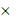 T – сумма остатка установленных недостач и хищений денежных средств и материальных ценностей у ГРБС и подведомственных РБС и ПБС на 1 января года, следующего за отчетным,О – основные средства (остаточная стоимость) по состоянию на 1 января года, следующего за отчетным,M – материальные запасы по состоянию на 1 января года, следующего за отчетным.%15E (P) = 1 , если Р = 0;E (P) = 0,5, если 0 < Р ≤ 0,5 %;E (P) = 0 , если Р > 0,5 %.Наличие сумм установленных недостач и хищений денежных средств и материальных ценностей у ГРБС и подведомственных РБС и ПБС в отчетном финансовом году свидетельствует о низком качестве финансового менеджмента.Целевым ориентиром для ГРБС и подведомственных  РБС и ПБС является значение показателя, равное нулю.Показатель рассчитывается ежегодноГРБС, отдел отчетности, исполнения бюджета и анализа управления отчетности и исполнения бюджетадепартамента финансов5.5. Качество правового акта ГРБС о порядке ведения мониторинга результатов деятельности (результативности бюджетных расходов, качества предоставляемых услуг) БАУ, подведомственных РБС и ПБСНаличие правового акта ГРБС, обеспечивающего наличие процедур и порядка осуществления мониторинга результатов деятельности (результативности бюджетных расходов, качества предоставляемых услуг) БАУ, подведомственных РБС и ПБС20E (P) = 1, если правовой акт ГРБС утвержден и содержит описание процедур и порядка осуществления мониторинга результатов деятельности (результативности бюджетных расходов, качества предоставляемых услуг) БАУ,  подведомственных РБС и ПБС;E (P) = 0, если правовой акт ГРБС не утвержден или не содержит описание процедур и порядка осуществления мониторинга результатов деятельности (результативности бюджетных расходов, качества предоставляемых услуг), бюджетных и автономных учреждений, подведомственных РБС и ПБСНаличие правового акта ГРБС о порядке осуществления мониторинга результатов деятельности (результативности бюджетных расходов, качества предоставляемых услуг) БАУ,  подведомственных РБС и ПБС является положительным фактором, способствующим повышению качества финансового менеджмента.В том случае, если у ГРБС нет бюджетных, автономных учреждений, подведомственных  РБС и ПБС вес показателя в группе распределяется пропорционально по другим показателям группыПоказатель рассчитывается ежеквартально и ежегодноГРБС5.6. Осуществление мероприятий внутреннего контроляР - наличие в годовой бюджетной отчетности за отчетный финансовый год заполненной таблицы «Сведения о результатах мероприятий внутреннего контроля» по форме, утвержденной Инструкцией о составлении и представлении годовой, квартальной и месячной отчетности об исполнении бюджетов бюджетной системы Российской Федерации (далее – таблица «Сведения о результатах мероприятий внутреннего контроля»)5E (P) = 1, если таблица «Сведения о результатах мероприятий внутреннего контроля» заполненаE (P) = 0, если таблица «Сведения о результатах мероприятий внутреннего контроля» не заполнена или заполнена с нулевыми показателями.Показатель характеризует работу ГРБС в сфере проведения внутреннего контроля  за результативностью (эффективностью и экономичностью) использования бюджетных средств, выполнение планов мероприятий в соответствии с целями и задачами ГРБС.Показатель рассчитывается ежегодноотдел отчетности, исполнения бюджета и анализа управления отчетности и исполнения бюджетадепартамента финансов5.7. Удельный вес подведомственных муниципальных учреждений, выполнивших муниципальное задание на 100% в общем количестве муниципальных учреждений, которым установлены муниципальные задания Р = Кпбс1/ Кпбсгде,Кпбс1- количество подведомственных муниципальных учреждений, выполнивших муниципальное задание на 100%,Кпбс- количество подведомственных муниципальных учреждений, которым установлены муниципальные  задания15Е (Р) = 1, если       Р = 1,00, если   Р< 1,0Показатель позволяет оценить исполнение муниципальных заданий подведомственными муниципальными учреждениями.Целевым ориентиром является значение показателя, равное 1.Показатель рассчитывается ежегодноГРБС6. Исполнение судебных актов76.1.Исполнительные документы по денежным обязательствам ГРБС и подведомственных  РБС и ПБС, предусматривающие единовременные выплаты (в денежном выражении)Р = 100  Sn /Su, гдеSn – общая сумма исполненных исковых требований в денежном выражении, указанных в судебных решениях, вступивших в законную силу в отчетном периоде, поисковым требованиям о возмещении ущерба от незаконных действий или бездействия ГРБС, подведомственных РБС, ПБС и их должностных лиц, предусматривающие единовременные выплатыSu – общая сумма заявленных исковых требований в денежном выражении, указанных в судебных решениях, вступивших в законную силу в отчетном периоде, поисковым требованиям о возмещении ущерба от незаконных действий или бездействия ГРБС, подведомственных РБС, ПБС и их должностных лиц, предусматривающие единовременные выплаты%25E(P)=Показатель характеризует работу ГРБС в области правовой защиты  при предъявлении исков о возмещении ущерба от незаконных действий или бездействия ГРБС, подведомственных  РБС, ПБС и их должностных лиц.Целевым ориентиром для ГРБС является отсутствие заявленных исковых требований, либо значение показателя, равное 100 %.Показатель рассчитывается ежегодноГРБС, отдел отчетности, исполнения бюджета и анализа управления отчетности и исполнения бюджетадепартамента финансов6.2.Исполнительные документы по денежным обязательствам ГРБС и подведомственных  РБС и ПБС, предусматривающие единовременные выплаты (в количественном выражении)Р = 100  Qn /Qu, гдеQn – общее количество исполненных судебных решений, вступивших в законную силу в отчетном периоде, по исковым требованиям о возмещении ущерба от незаконных действий или бездействия ГРБС, подведомственных РБС, ПБС и их должностных лиц, предусматривающих единовременные выплатыQu – общее количество судебных решений, вступивших в законную силу в отчетном периоде, по исковым требованиям о возмещении ущерба от незаконных действий или бездействия ГРБС, подведомственных  РБС, ПБС и их должностных лиц, предусматривающих единовременные выплаты%25E(P)=Показатель характеризует работу ГРБС в области правовой защиты  при предъявлении исков о возмещении ущерба от незаконных действий или бездействия ГРБС, подведомственных  РБС, ПБС и их должностных лицЦелевым ориентиром для ГРБС является отсутствие заявленных исковых требований, либо значение показателя, равное 100 %.Показатель рассчитывается ежегодноГРБС, отдел отчетности, исполнения бюджета и анализа управления отчетности и исполнения бюджетадепартамента финансов6.3.Исполнительные документы по денежным обязательствам ГРБС и подведомственных  РБС и ПБС, предусматривающие периодические выплаты (в денежном выражении)Р = 100Sn / Su, гдеSn – общая сумма исполненных исковых требований в денежном выражении, указанных в судебных решениях, вступивших в законную силу в отчетном периоде, поисковым требованиям о возмещении ущерба от незаконных действий или бездействия ГРБС, подведомственных  РБС, ПБС и их должностных лиц, предусматривающие периодические выплатыSu – общая сумма заявленных исковых требований в денежном выражении, указанных в судебных решениях, вступивших в законную силу в отчетном периоде, поисковым требованиям о возмещении ущерба от незаконных действий или бездействия ГРБС, подведомственных  РБС, ПБС и их должностных лиц, предусматривающие периодические выплаты%25E(P)=Показатель характеризует работу ГРБС в области правовой защиты  при предъявлении исков о возмещении ущерба от незаконных действий или бездействия ГРБС, подведомственных РБС, ПБС и их должностных лицЦелевым ориентиром для ГРБС является отсутствие заявленных исковых требований, либо значение показателя, равное 100 %.Показатель рассчитывается ежегодноГРБС, отдел отчетности, исполнения бюджета и анализа управления отчетности и исполнения бюджетадепартамента финансов6.4. Исполнительные документы по денежным обязательствам ГРБС и подведомственных  РБС и ПБС, предусматривающие периодические выплаты (в количественном выражении)Р = 100*Qn /Qu, гдеQn – общее количество исполненных судебных решений, вступивших в законную силу в отчетном периоде, по исковым требованиям о возмещении ущерба от незаконных действий или бездействия ГРБС, подведомственных  РБС, ПБС и их должностных лиц, предусматривающих периодические выплатыQu – общее количество судебных решений, вступивших в законную силу в отчетном периоде, по исковым требованиям о возмещении ущерба от незаконных действий или бездействия ГРБС, подведомственных РБС, ПБС и их должностных лиц, предусматривающих периодические выплаты%25E(P)=Показатель характеризует работу ГРБС в области правовой защиты при предъявлении исков о возмещении ущерба от незаконных действий или бездействия ГРБС, подведомственных РБС, ПБС и их должностных лицЦелевым ориентиром для ГРБС является отсутствие заявленных исковых требований, либо значение показателя, равное 100 %.Показатель рассчитывается ежегодноГРБС, отдел отчетности, исполнения бюджета и анализа управления отчетности и исполнения бюджетадепартамента финансов7. Управление активами77.1. Динамика объема материальных запасов ГРБС и подведомственных РБС и ПБСP = 100 (J1-J0) / J0, где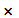 J1 - стоимость материальных запасов ГРБС и подведомственных  РБС и ПБС по состоянию на 1 января года, следующего за отчетным,J0 - стоимость материальных запасов ГРБС и подведомственных РБС и ПБС по состоянию на 1 января отчетного года%100E(P)=Негативно расценивается значительный рост материальных запасов.Целевым ориентиром для ГРБС является значение показателя, не превосходящее 5%.Показатель рассчитывается ежегодноГРБС, отдел отчетности, исполнения бюджета и анализа управления отчетности и исполнения бюджетадепартамента финансов